附件12020年淮安市洪泽区人民医院公开招聘合同制人员岗位表（第一批）2020年淮安市洪泽区人民医院公开招聘合同制人员岗位表（第一批）2020年淮安市洪泽区人民医院公开招聘合同制人员岗位表（第一批）2020年淮安市洪泽区人民医院公开招聘合同制人员岗位表（第一批）2020年淮安市洪泽区人民医院公开招聘合同制人员岗位表（第一批）2020年淮安市洪泽区人民医院公开招聘合同制人员岗位表（第一批）2020年淮安市洪泽区人民医院公开招聘合同制人员岗位表（第一批）2020年淮安市洪泽区人民医院公开招聘合同制人员岗位表（第一批）2020年淮安市洪泽区人民医院公开招聘合同制人员岗位表（第一批）2020年淮安市洪泽区人民医院公开招聘合同制人员岗位表（第一批）序号招聘岗位招聘岗位招聘岗位岗位
代码招聘人数招聘条件招聘条件招聘条件备注序号名称类别职责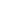 岗位
代码招聘人数学历专业其他要求1检验科专技医学检验012研究生临床检验诊断学1.应届生                    2.往届生需二甲及以上综合医院工作经历，年龄不超过35周岁1检验科专技医学检验022本科医学检验技术1.应届生                    2.往届生需三级医院工作经历，年龄不超过30周岁2影像科专技放射治疗032全日制本科及以上医学影像技术应届生3药剂科专技药学服务042全日制本科及以上药学/临床药学应届生4办公室专技文秘051全日制本科及以上中文类专业（汉语文学/秘书学等）应届生，党员优先5人力资源部专技人力资源管理061全日制本科及以上人力资源管理应届生，党员优先6患者服务中心工勤导诊073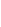 中专及以上护理学类1.应届生                    2.往届生需2018年及以后毕业生合计合计13